ЧЕРКАСЬКА ОБЛАСНА РАДАГОЛОВАР О З П О Р Я Д Ж Е Н Н Я29.05.2019                                                                                           № 225-рПро надання одноразовоїгрошової допомогиВідповідно до статті 56 Закону України «Про місцеве самоврядування
в Україні», рішень Черкаської обласної ради від 29.12.2006 № 7-2/V
«Про затвердження Положення про порядок та умови надання обласною радою одноразової грошової допомоги» (зі змінами), від 18.12.2018 № 28-20/VІI
«Про обласний бюджет Черкаської області на 2019 рік», враховуючи відповідні заяви депутатів обласної ради:1. Виділити виконавчому апарату обласної ради кошти в сумі 52 600,00 грн (головний розпорядник коштів – обласна рада, КПКВ – 0113242 «Інші заходи у сфері соціального захисту і соціального забезпечення»)
для надання одноразової грошової допомоги громадянам за рахунок коштів обласного бюджету:2. Фінансово-господарському відділу виконавчого апарату обласної ради провести відповідні виплати.3. Контроль за виконанням розпорядження покласти на керівника секретаріату обласної ради Паніщева Б.Є. та начальника фінансово-господарського відділу, головного бухгалтера виконавчого апарату обласної ради Радченко Л.Г.Перший заступник голови                                                             В. ТАРАСЕНКО1Богославець Павло Олександрович, Драбівський р-н, с. Погреби3 000,002Бойченко Ольга Радіонівна, Черкаський р-н, с. Будище 1 800,003Вирвикишка Валентина Михайлівна, смт Чорнобай 1 000,004Гайдамака Ірина Миколаївна, смт Чорнобай 1 000,005Гордієнко Максим Юрійович, смт Чорнобай 1 000,006Гурінович Вікторія Леонідівна, м. Черкаси 2 000,007Дудник Любов Борисівна, м. Шпола 2 000,008Заєць Іван Степанович, смт Чорнобай 1 000,009Капустян Наталія Іванівна, м. Канів 3 000,0010Карпелін Микола Олександрович, м. Черкаси 500,0011Козак Олена Ігорівна, м. Жашків 1 000,0012Красномовець Віра Василівна, м. Жашків 1 500,0013Кривко Валентина Миколаївна, м. Черкаси 2 000,0014Кривохатько Ніна Іванівна, Чигиринський р-н, с. Суботів 1 500,0015Кульбачна Валентина Леонідівна, м. Черкаси500,0016Лазоренко Петро Олексійович, м. Черкаси 500,0017Лупашко Ольга Леонідівна, м. Городище 1 500,0018Любімова Любов Олексіївна, м. Черкаси 500,0019Мацуєв Володимир Іванович, м. Черкаси 1 000,0020Мітітел Любов Георгіївна, м. Черкаси 500,0021Мовчан Лариса Борисівна, Звенигородський р-н, с. Неморож 4 000,0022Нечипоренко Валентина Михайлівна, смт Чорнобай 1 000,0023Пономаренко Олександр Станіславович, смт Чорнобай 1 000,0024Потапенко Юрій Михайлович, м. Черкаси 8 000,0025Пузанова Ганна Мусіївна, смт Чорнобай 1 000,0026Радченко Юрій Пилипович, Чигиринський р-н, с. Вітове 1 800,0027Рева Тетяна Іванівна, м. Черкаси 1 000,0028Ричка Едуард Володимирович, смт Чорнобай 1 000,0029Рядняна Катерина Сергіївна, м. Черкаси 500,0030Семоненко Ганна Павлівна, смт Чорнобай 1 000,0031Соколова Олена Олександрівна, м. Черкаси 500,0032Столяренко Руслан Миколайович, смт Чорнобай 2 000,0033Шатунова Ірина Григорівна, м. Черкаси 1 000,0034Шепель Валентина Іванівна, Черкаський р-н, с. Тубільці 2 000,00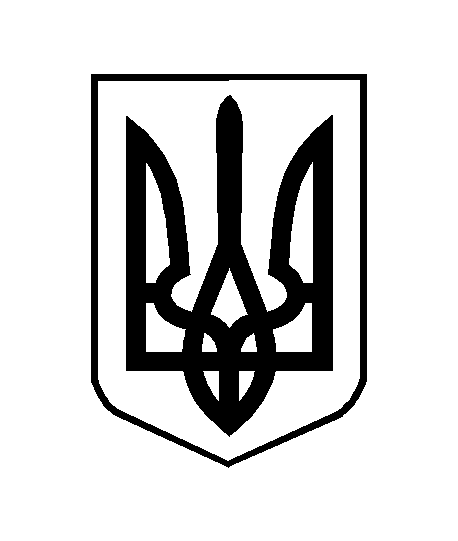 